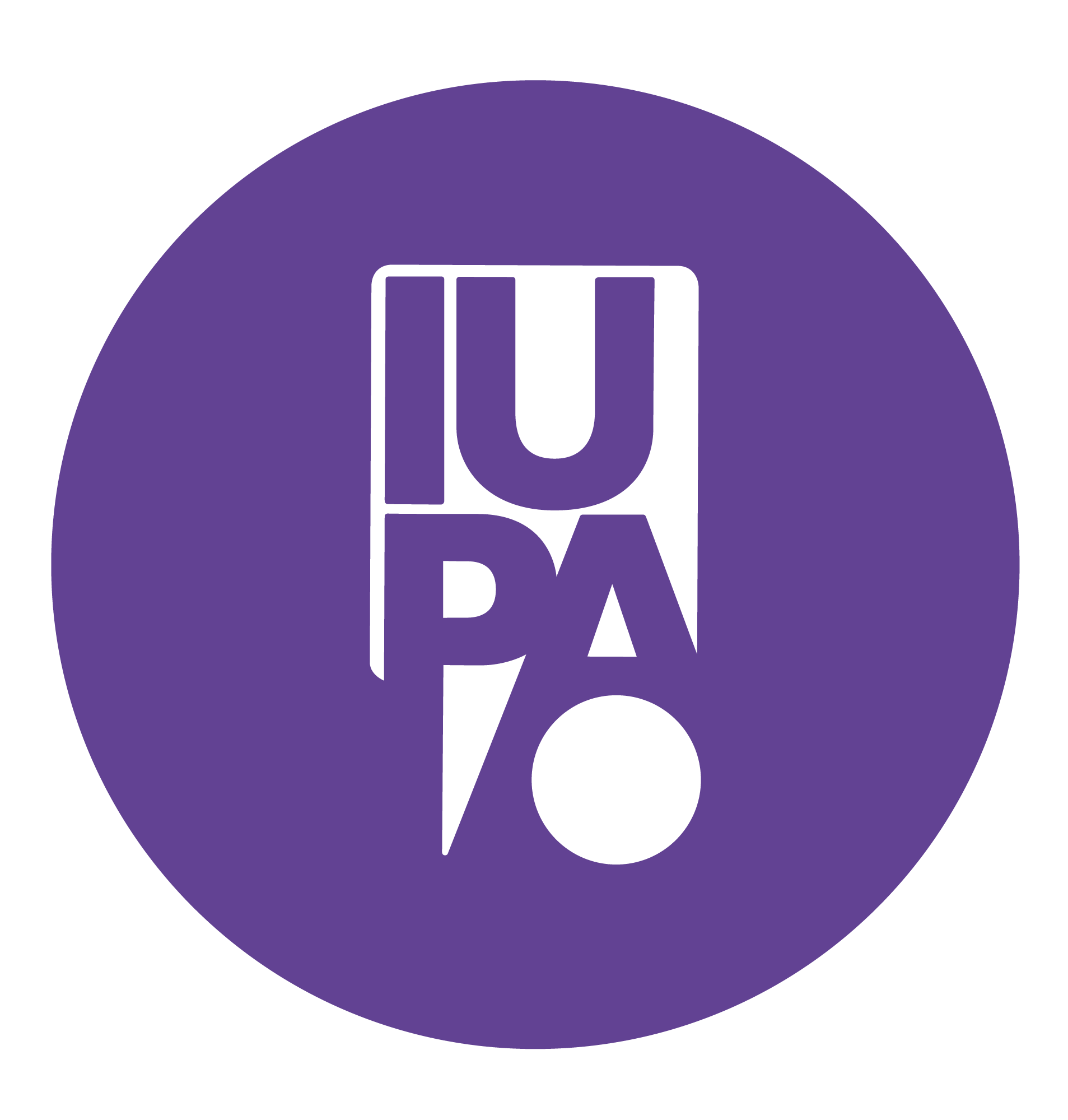 DEPARTAMENTO DE ARTES VISUALESExámenes de DICIEMBRE 2018AsignaturaDíaHorarioAulaTribunalHERRAM. DIG. I03/129,008LORCA/ZIUARRUIZ/PORTNOYSUP. LÓPEZHERRAM. DIG. II03/1210,008PORTNOY/LORCA/ZIUARRUIZSUP. LÓPEZT. DE LA COMUNIC03/1211.0050G.EGUILIOR/BELENGUER/CORDEROSUP. SARTINOSEMINARIO DE COMUNICACIÓN: LENG ARTÍSTICOS Y MEDIÁTICOS 03/1211,0050G.EGUILIOR/BELENGUER/CORDEROSUP. SARTINOSEMIN. DE SEMIOTICA. Y RET. DE LA IMAGEN03/12/11,3050G.EGUILIOR/BELENGUER/CORDEROSUP. SARTINODID. ESP. Y P. DE LA ENSEÑANZA03/1210,0050MARFIL/F.MIR/CORDEROSUP.FLORES, NDID. ESPECÍFICA03/1210,3050MARFIL/F.MIR/CORDEROSUP.FLORES, NT. DE PRACT.DOC. EN EL N.INIC.Y N. PRIM.03/1211,0050MARFIL/F.MIR/CORDEROSUP.FLORES, NT. DE PRACT.DOC. EN EL N.MEDIO Y N. SUPERIOR03/1211,0050F.MIR/MARFIL/CORDEROSUP.FLORES, NMETODOLOGÍA I Y II03/1212,0050MARFIL/F.MIR/CORDEROSUP.FLORES, NH. A. VISUALES I03/1215.0050SACKS/SARTINO/MUJICASUP. QUIROGAH. A. VISUALES II03/1216,0050SACKS/SARTINO/MUJICASUP. QUIROGAH. A. VISUALES III03/1217,0050SACKS/SARTINO/MUJICASUP. QUIROGAH. A. PLAST. III03/1217,0050SACKS/SARTINO/MUJICASUP. QUIROGAH.A.ARG Y LATINOAM03/1218,0050SARTINO/SACKS/MUJICASUP. QUIROGAFUND. VISUALES II04/121518MARZOL/FERNANDEZ/QUIROGASUP. FLORES, LFUND. VISUALES III04/121618MARZOL/FERNANDEZ/QUIROGASUP. FLORES, LVISUALIDAD I04/129,0018BELENGUER/MARFIL/QUIROGA/DI TOTO-SUP. FERNANDEZVISUALIDAD II04/1210,0018QUIROGA/MARZOL/MARFILSUP.CARRILLOVISUALIDAD III04/1211,0018FLORES L/MARFIL/CARRILLOSUP. DI TOTOTALLER I PINTURA05/129,0018F. MIR/PORTNOY/BOJSUP. MANRIQUEZTALLER II PINTURA05/1210,0018PORTNOY/MANRIQUEZ/F.MIRSUP. BOJTALLER III PINTURA05/1211,0018SACKS/PORTNOY/MANRIQUEZSUP. BOJTALLER INTEGRADO I05/1214,0018MARZOL/LOPEZ/CORIA/SEWALD/FLORES/SACKS/KUZSNIER/ZGAIB/F.MIR/REIMON/CARRILLO/MOLINA/MARFIL/FERNANDEZ/MANRIQUEZTALLER INTEGRADO II05/1215,3018MARZOL/LOPEZ/CORIA/SEWALD/FLORES/SACKS/BOJ/F.MIR/REIMON/MOLINATALLER I GRABADO05/129,0011GUARAGNA/FLORES/MOLINASUP.SEWALDTALLER II GRABADO05/1210,0011SEWALD/CARRILLO/MOLINA/SUP. FLORESTALLER IIIGRABADO05/1211,0011ZGAIB/FLORES/GUARAGNASUP. CARRILLOTALLER I: ESCULTURA05/1215,0020CORIA/ MARZOL/LOPEZSUP. REIMONTALLER II: ESCULTURA05/1216,0020MARZOL/ REIMON/LOPEZSUP. CORIATALLER III: ESCULTURA05/1217,0020LOPEZ/MARZOL/REIMONSUP. CORIADIBUJO I06/129,00A.M BOJ/SEWALD/MARZOL/FLORES, L/MOLINA/MARZOL/CARRILODIBUJO II06/1210,00A.MLÓPEZ/ REIMON/ZGAIBSUP. SEWALDDIBUJO III06/1211,00A.MLÓPEZ/SEWALD/CARRILLOSUP. ZGAIBDIBUJO IV06/1215.00A.M.MANRIQUEZ/LÓPEZ/SEWALDSUP. ZGAIBDIBUJO V06/1216.00A.MCARRILLO/MANRIQUEZ/SEWALDSUP.MARZOLRESIDENCIA10/1215.0050F.MIR/MARFIL/GONZALEZ EGUILIORSUP. CORDERO